Problem 1Problem 2Gridded ResponseMondayRound the following to the nearest tenth: 3.74 6.382 7.948Convert the following to improper fractions:5 = 2 = 3 = Problem 2C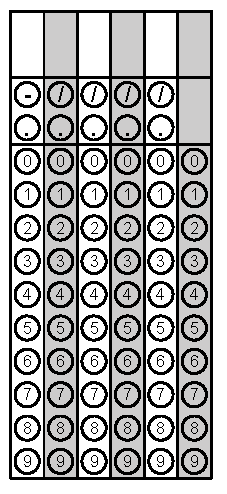 TuesdayOur school just completed a fundraiser. We need to decide which homeroom had the highest sales because they will win a pizza party. The five eighth grade homeroom teachers reported their sales as a fraction or decimal of total school sales. Order these from greatest to least to decide the winner. (The winner is the homeroom with the greatest sales.)HomeroomsBrown 3/8Steele 0.12Peterson 1/9 Mabry 0.15Lawrence 1/4What is the additive inverse of 3?Problem 2WednesdaySolve.78 + (-96) 89 - (140) Jim's cell phone bill is automatically deducting $32 from his bank account every month. How much will the deductions total for the year?Problem 2ThursdayJames wants to buy a pair of pants that cost $49.50, a package of 6 pairs of socks for $14.99, a shirt for $56.84, and a tie for $42.73.  If he has $180, how much change will he get from the cashier?We want to buy some material for a costume for Halloween. If the fabric we want to buy costs $1.35 per yard and we need 3.25 yards, and we only have $5.00, do we have enough money to buy the fabric?Problem 1FridayMary makes $7.56 an hour working at the local fast food restaurant. What will her gross pay be for the week if she works 7.5 hours? If she wants to buy a stereo for $50.00. Does she owe money (negative) or have extra money (positive)?Solve.½ - ¾  2  + (-)Problem 2B